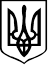 КОЛОМИЙСЬКА МІСЬКА РАДАКОЛОМИЙСЬКИЙ ЛІЦЕЙ №2Н А К А ЗПро звільнення від проходження державноїпідсумкової атестації учнів, які завершуютьздобуття початкової освіти, базової середньої освіти та повної загальної середньої освіти у 2022/2023 н.р. Відповідно до статті 17 Закону України «Про повну загальну середню освіту», Указу Президента України від 24 лютого 2022 року No 64/2022 «Про введення воєнного стану в Україні», затвердженого Законом України від 24 лютого 2022 року No2102-ІХ «Про затвердження Указу Президента України «Про введення воєнного стану в Україні», пункту 8 Положення про Міністерство освіти і науки України, затвердженого постановою Кабінету Міністрів України від 16 жовтня 2014 року No630, пункту 3 розділу І, пункту 6 розділу IV Порядку проведення державної підсумкової атестації, затвердженого наказом Міністерства освіти і науки України від 07 грудня 2018 року № 369, зареєстрованого в Міністерстві юстиції України 02 січня 2019 року за №8/32979, наказу МОН України № 19 від 11.01.2023 року, зареєстрованого в Міністерстві юстиції України 26 січня 2023 року № 167/39223,  законом «Про внесення змін до деяких законів України щодо державної підсумкової атестації та вступної кампанії 2023 року» та з метою збереження життя і здоров’я учнів в умовах воєнного стануНАКАЗУЮ:1.Звільнити у 2022/2023 навчальному році від проходження державної підсумкової атестації учнів, які завершують здобуття початкової, базової та повної загальної середньої освіти.2.Контроль за виконанням цього наказу залишаю за собою.Директор ліцею                                                              Володимир  СЕМЧУК__від 13 лютого 2023 р. м. Коломия             № 29/од